壹、主席致詞貳、里辦公處重要工作成果報告：【自110.3.5起至110.10.13日止】110年3月11日舉辦助農民！做愛心！高麗菜免費增送活動110年3月18日舉辦仁愛醫院健康講座-傳染病防治110年3月22日舉辦電影欣賞「我的爺奶同學」暨青銀共學招募說明會110年3月29日舉辦房東一定要知道的十件事專提講座110年4月8日舉辦小小科學家親子共學課程-創意機器人110年4月15日舉辦仁愛醫院健康講座-膝蓋保健課110年4月15日舉辦小小科學家親子共學課程-水上龜兔賽跑110年4月16日舉辦師大USR課程-樂齡手機應用課110年4月22日舉辦小小科學家親子共學課程-手作動力沙110年4月23日舉辦師大USR課程-高齡食育APP營養運動110年4月28日舉辦健康中心講座-長照2.0如何幫助您110年4月29日舉辦小小科學家親子共學課程-肥皂立方體110年4月30日舉辦師大USR課程-帶動健康APP活力90110年5月1日舉辦文化就在巷子裡-如果兒童劇團來了110年5月6日舉辦小小藝術家親子共學課程-畢卡索110年5月7日舉辦健康中心講座-肌少症110年8月7日舉辦龍泉里幸福有里資源回收站110年8月21日舉辦龍泉里幸福有里資源回收站110年9月4日舉辦龍泉里幸福有里資源回收站110年9月16日舉辦仁愛醫院健康講座-防疫動一動110年9月7日舉辦龍泉里幸福有里資源回收站110年9月18日舉辦龍泉里幸福有里資源回收站110年9月27日新開課程-親子讀經班110年10月2日舉辦龍泉里幸福有里資源回收站110年10月5日舉辦龍泉里公費流感疫苗接種暨重陽禮品致贈活動110年10月7日舉辦小小藝術家親子共學課程-小小莫內參、年度經費執行情形：110年度「里鄰建設服務經費」執行情形110年度二館回饋金辦理執行情形110年度敦親睦鄰互助聯誼活動辦理執行情形110年度資源回收補助款辦理執行情形肆、討論事項：提案一提案人：里辦公處案由：本里110年度使用「里鄰建設服務經費」辦理變更項目（如附件一），提請討論。說明：辦理項目請參閱附件。辦法：110年度「里鄰建設服務經費」辦理變更項目，請與會鄰長研商議決。決議： 提案二提案人：里辦公處案由：討論110年度鄰長自強活動辦理方式。說明：本里110年度鄰長自強活動依據大安區公所訂大安區110年度各里辦理鄰長自強活動實施計畫辦理。辦法：時間、地點請與會鄰長研商議決。決議： 伍、臨時動議陸、主席結論柒、上級督導員講評捌、散會附件一        臺北市里鄰建設服務經費申請計畫表          申請日期：中華民國 110 年 10 月  13  日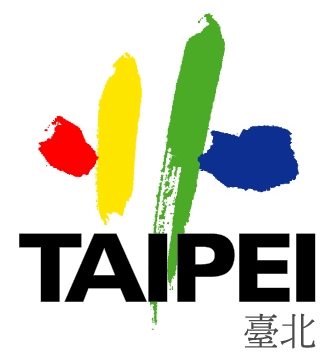 中華民國110年10月13日臺北市大安區龍泉里110年度里鄰工作會報資料臺北市大安區龍泉里辦公處  編製項目預定完成日期核准金額已支付經費及細項辦理進度（％）承做廠商經費核銷報核日期備    註一、防火巷之整頓清理110.12.30.30,000元環境消毒 30,000元100%長虹物業有限公司110.07.28二、其他里內公共區域認養之必要支出110.12.30.38,427元綠美化 0元0%五、活動中心及里民活動場所空間維護與經營110.12.30.2,573元卡拉OK公開演出授權費 2,573元100%中華音樂著作權協會及亞太音樂集體管理協會110.03.30六、里內巷弄簡易照明設施110.12.30.60,000元感應燈修繕暨新建0元0%十、為民服務設施之購置、租用及維修110.12.30.9,000元影印機維修 9,000元100%訊翔科技有限公司110.07.28十一、里內防疫、保健、防災、救災器材之購置(或租用)及其他小型零星工程或公共設施110.12.30.60,000元社區導覽圖設置工程 0元0%十二、節慶公益環保活動110.09.30.110.09.30.60,000元40,000元母親節或重陽節活動0元辦理中元普渡活動0元0%0%合計300,000元41,573  元14%項目預定完成日    期核准金額已支付經費及細項辦理進度（％）承做廠商經費核銷報核日期備    註獎學金110.12.30.48,000元0元0%重陽節敬老禮品110.10.31.50,000元0元0%水電費110.12.30.9,000元0元0%音響設備維修更新110.12.30.12,000元9,000元75%才鼎資訊網路科技有限公司110.10.12綠美化110.12.30.20,285元0元0%自動測溫消毒機110.12.305,600元5,600元100%訊翔科技有限公司110.8.12全自動身高體重機110.12.3065.000元55,000元85%禾崧實業有限公司110.8.12合計209,885元60,600元29%項目預定完成日    期核准金額已支付經費及細項辦理進度（％）承做廠商經費核銷報核日期備    註敦親睦鄰互助聯誼活動110.12.3060,000元0%合計60,000元0元項目預定完成日    期核准金額已支付經費及細項辦理進度（％）承做廠商經費核銷報核日期備    註資源回收工作宣導活動110.12.3031,130元0元0%申請單位：    大安    區    龍泉    里         里長：     龎維良     (簽章)辦理項目辦理項目辦理項目辦理細項(請勾選)計畫金額(含數量及單價)預定完成日期(年、月、日)施工(設置)地  點效 益 說 明備 註一防火巷之整頓清理防火巷之整頓清理□1.髒亂(垃圾)清理。□2.鋪面維修。■3.環境清潔(消毒)維護及綠、美化（材料、花材、肥料、工資）。□4.其他有關整頓工作用途。資：環境消毒    30,000元×1次＝30,000元里內巷弄維護里內環境清潔110.6.21臨時里鄰工作會報會議通過二其他里內公共區域認養之必要支出其他里內公共區域認養之必要支出■其他里內公共區域認養之必要支出。經：綠美化58,427元×乙式＝58,427元(原編列38,427元，增列20,000元)110.12.31里內巷弄里內巷弄美化110.10.13里鄰工作會報會議通過三守望相助工作守望相助工作□1.守望相助裝備(服裝、哨子、警棍、電擊棒、指揮棒、充電式照明燈、巡邏箱、緊急救護服務鈴、通訊設備等)。□2.腳踏車及機車購置、維修零件或耗材更換。□3.守望相助機車(自備)油料補貼。□4.感應器裝設、維修零件或耗材更換。□5.守望相助工作相關參訪及研習活動。□6.守望相助點心費。□7.其他有關裝備、設施〈滅火器、消耗品等〉之購置、維修。四鄰里公園、綠地之清潔維護鄰里公園、綠地之清潔維護□1.清潔、打掃各項用具之購置。□2.澆灌設施設置維護及水費。□3.其他經區公所核可之維護服務用途。五活動中心、里民活動場所或其他公有公共場所空間維護與經營活動中心、里民活動場所或其他公有公共場所空間維護與經營■1.各項設施之購置或相關維修（護）管理。□2.補助里民活動場所租金逾新臺幣（以下同）三萬元部分。經：卡拉OK公開演出授權費2,573元×1年＝2,573元110.12.31里民活動場所讓里民藉由歡唱，舒解壓力。110.3.4里鄰工作會報會議通過六里內巷弄簡易照明設施里內巷弄簡易照明設施■1.簡易照明設施、太陽能燈之設置。■2.燈管及零件損壞維修。□3.燈柱傾斜、燈罩脫落及燈罩清洗。□4.油漆粉刷保養維護。□5.其他有關照明維修配備、零件。經：感應燈修繕暨新建90,000x乙式=90,000元(原編列60,000元，增列30,000元)110.12.31里內各巷弄維護社區安全110.10.13里鄰工作會報會議通過七巷道或水溝之維修巷道或水溝之維修□1.水溝、溝渠淤積阻塞之清理、疏濬工作。□2.枯木危樹處理。□3.巷道車輛、行人安全警示輔助設施。□4.其他有關巷道、水溝維修所需之材料、器具、工資等工作用途。八里鄰資訊電腦化相關設備之設置、升級、維修零件耗材及電腦網路月租費等里鄰資訊電腦化相關設備之設置、升級、維修零件耗材及電腦網路月租費等□1.里鄰資訊電腦化相關設備之設置。□2.里鄰資訊電腦化相關設備之升級。□3.里鄰資訊電腦化相關設備維修零件耗材。□4.電腦網路月租費。九里辦公處辦公機具之購置或租用里辦公處辦公機具之購置或租用□1.里辦公處辦公機具之購置。□2.里辦公處辦公機具之租用。十為民服務設施之購置、租用及維修為民服務設施之購置、租用及維修□1.為民服務設施之購置。□2.為民服務設施之租用。■3.為民服務設施之維修。經：影印機維修9,000x乙式=9,000元110.12.31里民活動場所影印社區公告110.3.4里鄰工作會報會議通過十一里內防疫、保健、防災、救災器材購置(或租用)其他小型工程或公共設施里內防疫、保健、防災、救災器材購置(或租用)其他小型工程或公共設施□1.防疫、保健器材(血壓測量機、水銀溫度計、卡式量體溫計，額溫片等)。□2.防災、救災器材(抽水機、發電機及輪架、輸送水管及接頭、鏟裝機、緊急照明燈、喊話器、梯、鍬、剷、耙等)之租用、備置、配備零件或維修。■3.其他小型零星工程或公共設施。資：社區導覽圖設置工程30,000x2面=60,000元(原編90,000元，減列30,000元)110.12.31.里內巷弄社區導覽110.6.21臨時里鄰工作會報會議通過十二辦理節慶、公益、環保等相關活動辦理節慶、公益、環保等相關活動■辦理節慶、公益、環保等相關活動經:母親節或重陽節活動50,000元×乙式＝50,000元(原編列60,000，減列10,000)經:辦理中元普渡活動40,000元×乙式＝40,000元(刪除)110.12.31本里增進里民感情110.10.13里鄰工作會報會議通過十三志工相關費用志工相關費用□1.餐點及交通補貼代金。□2.服裝、物品及材料費。□3.保險費。□4.研習及參訪費審查意見審查意見符合□不符合；說明                                           ＿＿＿符合□不符合；說明                                           ＿＿＿符合□不符合；說明                                           ＿＿＿符合□不符合；說明                                           ＿＿＿符合□不符合；說明                                           ＿＿＿符合□不符合；說明                                           ＿＿＿符合□不符合；說明                                           ＿＿＿民政課            主任秘書               副區長　            區長會辦單位：會計室民政課            主任秘書               副區長　            區長會辦單位：會計室民政課            主任秘書               副區長　            區長會辦單位：會計室民政課            主任秘書               副區長　            區長會辦單位：會計室民政課            主任秘書               副區長　            區長會辦單位：會計室民政課            主任秘書               副區長　            區長會辦單位：會計室民政課            主任秘書               副區長　            區長會辦單位：會計室民政課            主任秘書               副區長　            區長會辦單位：會計室民政課            主任秘書               副區長　            區長會辦單位：會計室